嘉義縣竹村國民小學110學年度雙語國家政策－口說英語展能樂學計畫子計畫2-1：國民中小學英語日活動成果報告表(表格不夠，請自行增列）活動名稱樂學英語樂學英語辦理日期110.12.16辦理地點語文教室語文教室參加人數42成果摘要-活動內容介紹及特色說明1.透過彈性課程、英語課程，以及各項活動的舉辦，提升學生學習興趣，期能將英語應用於生活中。2.學生於學習過程中涵養英語文學習興趣，進而提升英語文能力。3.提供教師一個使用英語以進行聽說讀寫之環境與機會，增進教師英語教學知能。1.透過彈性課程、英語課程，以及各項活動的舉辦，提升學生學習興趣，期能將英語應用於生活中。2.學生於學習過程中涵養英語文學習興趣，進而提升英語文能力。3.提供教師一個使用英語以進行聽說讀寫之環境與機會，增進教師英語教學知能。1.透過彈性課程、英語課程，以及各項活動的舉辦，提升學生學習興趣，期能將英語應用於生活中。2.學生於學習過程中涵養英語文學習興趣，進而提升英語文能力。3.提供教師一個使用英語以進行聽說讀寫之環境與機會，增進教師英語教學知能。1.透過彈性課程、英語課程，以及各項活動的舉辦，提升學生學習興趣，期能將英語應用於生活中。2.學生於學習過程中涵養英語文學習興趣，進而提升英語文能力。3.提供教師一個使用英語以進行聽說讀寫之環境與機會，增進教師英語教學知能。檢討或建議事項營造學習情境，提昇學生的聽、說能力。營造學習情境，提昇學生的聽、說能力。營造學習情境，提昇學生的聽、說能力。營造學習情境，提昇學生的聽、說能力。照片說明（4-10張）照片說明（4-10張）照片說明（4-10張）照片說明（4-10張）照片說明（4-10張）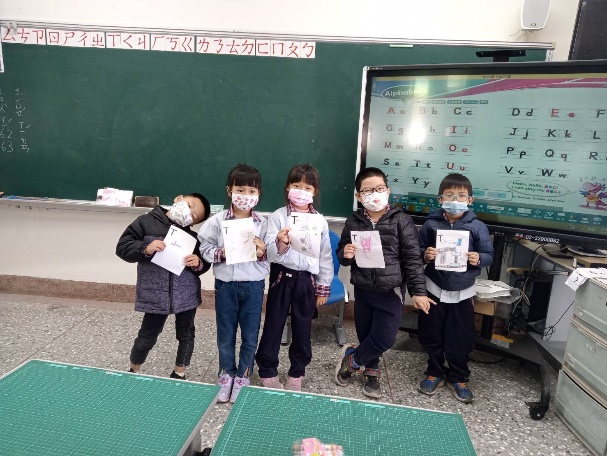 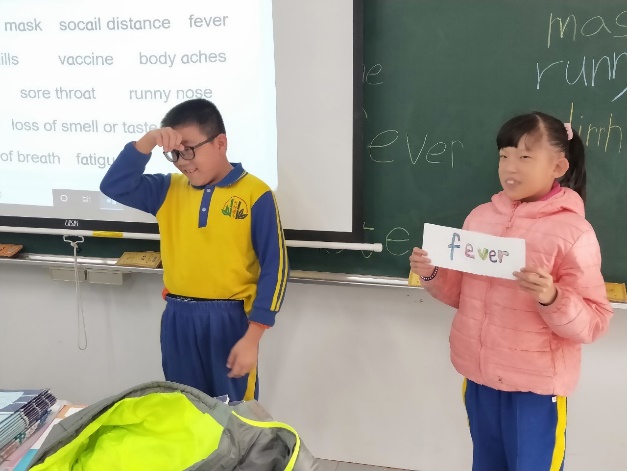 口語討論並上台報告口語討論並上台報告口語討論並上台報告口語討論並上台報告口語討論並上台報告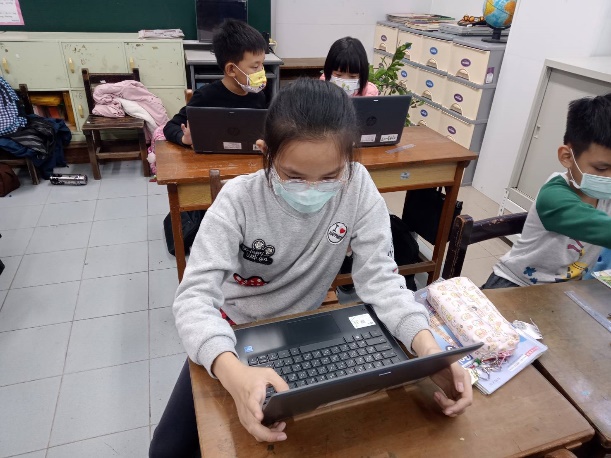 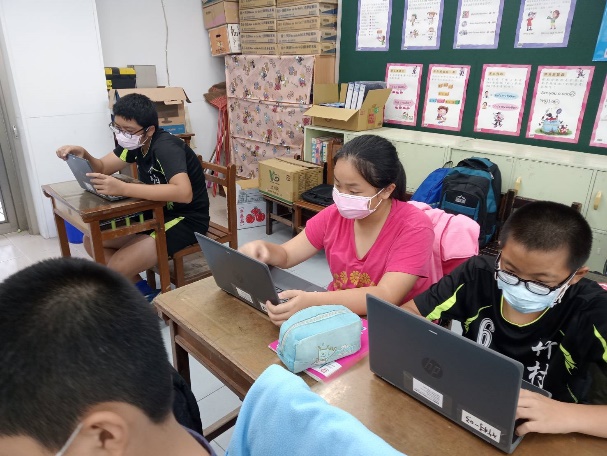 學生使用載具輔助學習學生使用載具輔助學習學生使用載具輔助學習學生使用載具輔助學習學生使用載具輔助學習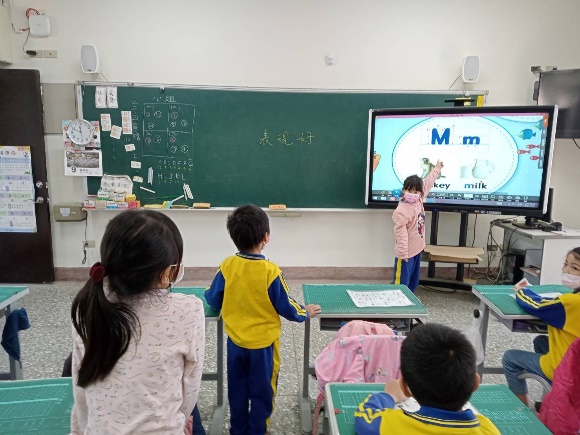 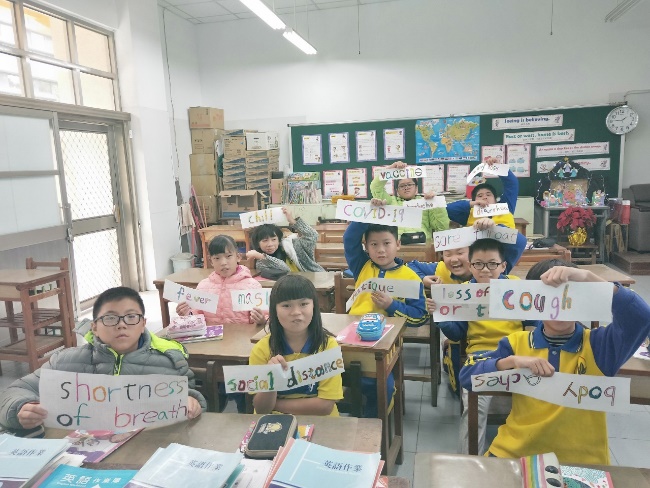 設計多元的英語教學活動設計多元的英語教學活動進行時事議題之討論進行時事議題之討論進行時事議題之討論